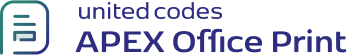 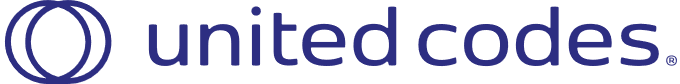 Demo to show export of Multiple Interactive ReportsIR1IR2 (with control break)Order name: Order 2, Order total: 2380IR3 (IR exported as a chart)Customer IdCust First NameCust Last NameCust Street Address1Cust Street Address2Cust CityCust StateCust Postal CodePhone Number11JohnDulles45020 Aviation Drive-SterlingVA20166703-555-21432WilliamHartsfield6000 North Terminal Parkway-AtlantaGA30320404-555-32853EdwardLogan1 Harborside Drive-East BostonMA02128617-555-32954FrankOHare10000 West OHare-ChicagoIL60666773-555-76935FiorelloLaGuardiaHangar CenterThird FloorFlushingNY11371212-555-39236AlbertLambert10701 Lambert International Blvd.-St. LouisMO63145314-555-40227EugeneBradleySchoephoester Road-Windsor LocksCT06096860-555-1835Product nameQuantityUnit priceImageBag4125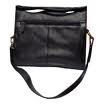 Belt230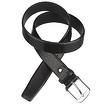 Blouse360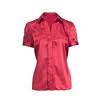 Business Shirt350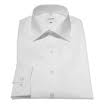 Jacket3150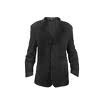 Ladies Shoes2120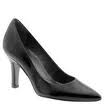 Mens Shoes2110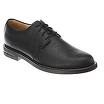 Skirt380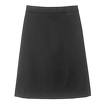 Trousers380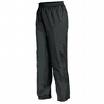 Wallet250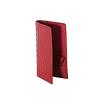 